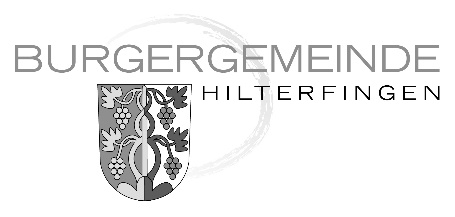 Gesuch um Eintragung in das Stimmregister der Burgergemeinde HilterfingenAls Hilterfingen-Burgerin oder Hilterfingen-Burger mit Wohnsitz ausserhalb der Gemeinde Hilterfingen, innerhalb des Verwaltungskreises Thun, möchte ich gerne in das Stimmre-gister der Burgergemeinde Hilterfingen aufgenommen werden:Name, Vorname	     Zivilstand	     Geburtsdatum	     Name, Vorname Vater	     Ledigname, Vorname Mutter	     Adresse	     E-Mail	     Datum	     Unterschrift	____________________________________________Das Gesuch ist bei der Burgergemeinde Hilterfingen, Höhenstrasse 7, 3652 Hilterfingen, einzureichen. Damit der Burgerrodel nachgeführt werden kann, bitten wir um Zustellung einer Kopie des Familienbüchleins / Familienscheins.Bitte orientieren Sie die Burgergemeinde Hilterfingen über allfällige Adressänderungen oder Zivilstandsmutationen. Besten Dank!Burgerrodel____________________(Eintrag durch Burgerschreiberei)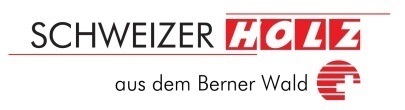 